協賛広告　掲載イメージ図広告看板レイアウト（駅前噴水広場広告看板、唐沢山山頂共通）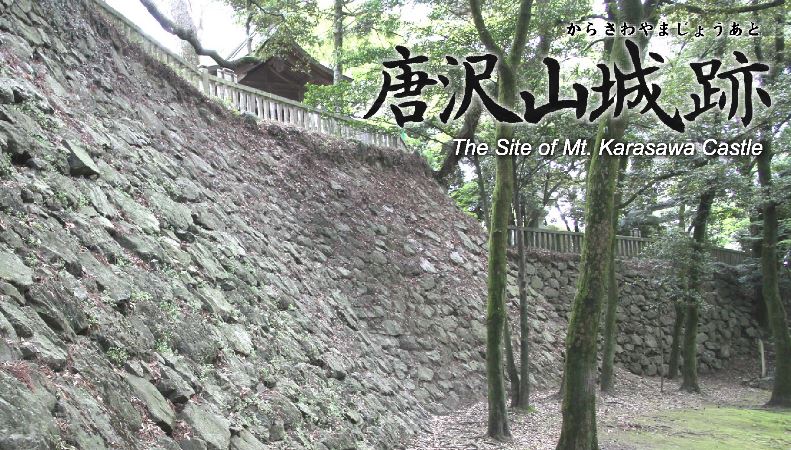 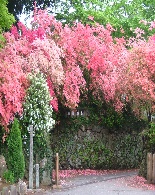 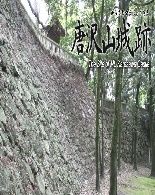 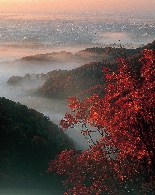 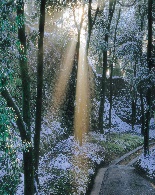 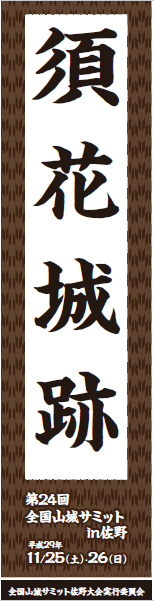 